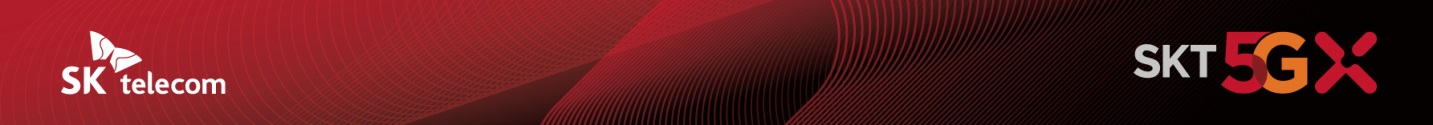 슈팅 액션 게임 ‘앤빌(ANVIL)’ 출시 SKT, 액션스퀘어와 글로벌 게임 시장 동반 진출- SKT 5GX 클라우드 게임 서비스(게임패스 얼티밋) 및 XBOX, Steam 스토어 통해 글로벌 출시- SKT가 투자 및 퍼블리싱, 액션 게임 전문 제작사 ‘액션스퀘어’는 개발 담당 - ‘우주패스all’ 구독 시 ‘게임패스 얼티밋’ 약 40% 할인된 월 5,900원에 이용 가능[2021. 12. 2]SK텔레콤(대표이사 사장 유영상, www.sktelecom.com)이 게임 퍼블리셔(Publisher)로서 슈팅 액션 게임 ‘앤빌(ANVIL)’을 글로벌 출시한다고 2일 밝혔다.SKT는 ‘앤빌’의 투자와 퍼블리싱을 담당하고, 액션 게임 전문제작사 ‘액션스퀘어’가 개발을 담당했다.‘앤빌’은 국내와 세계 무대 동시에 ‘XBOX 프리뷰(Preview)*’와 ‘Steam 얼리 억세스(Early Access)*’ 방식으로 출시되며, 게임 이용자들의 의견을 반영한 업그레이드를 거쳐 22년 정식 출시될 예정이다. *XBOX 프리뷰, Steam 얼리 억세스: 정식 출시 전 게임 완성 단계에서 게임을 출시해 고객의 
피드백을 받으면서 정식 버전을 완성해 나가는 게임 출시 방식‘앤빌’은 이미 올해 세계적인 게임 박람회 ‘E3’에서 인기 온라인 부스로 선정되기도 했으며, 올해 공개한 베타 테스트에서 3만 명 이상이 참여할 정도로 많은 관심을 받았다. ‘앤빌’은 SKT가 XBOX와 협력해 제공하는 5GX 클라우드 게임 서비스 ‘게임패스 얼티밋’ 이용 시 클라우드·콘솔·PC 등 다양한 방식으로 이용할 수 있으며, XBOX 스토어와 Steam PC 스토어에서도 구매 가능하다. SKT 5GX 클라우드 게임 서비스 ‘게임패스 얼티밋’ 이용 고객은 ‘앤빌’뿐 아니라 11월 출시한 최신 레이싱 게임 ‘포르자5’ 등 200개 이상의 게임을 즐길 수 있다. SKT가 지난 8월말 출시한 구독 서비스 ‘우주패스 all’ 가입 고객의 경우 11,900원에 제공 중인 ‘게임패스 얼티밋’을 약 40% 할인된 5,900원에 이용 가능하다.‘앤빌’에 대한 자세한 설명은 공식 홈페이지(https://anvil.world/kor/main)에서 확인할 수 있다.한편, SKT는 국내 게임 개발사들과 협력해 RPG게임 ‘숲속의 작은 마녀’(써니사이드업 개발), 액션 어드벤처 게임 ‘베이퍼 월드’(얼라이브 개발)도 내년 상반기 중 출시할 예정이다.전진수 SKT 메타버스 CO장은 “한국의 실력 있는 게임사 ‘액션스퀘어’와 XBOX 플랫폼을 통해 글로벌 게임 시장에 함께 진출하게 된 것을 기쁘게 생각한다.    ‘앤빌’의 글로벌 흥행을 기대하고 있다”며, “앞으로도 고객들이 ‘게임패스 얼티밋’을 통해 다양한 게임을 콘솔, PC뿐 아니라 클라우드 환경 등으로 쉽게 즐길 수 있도록 지원하겠다”고 밝혔다.▶ 관련 문의: SKT PR실 혁신PR팀 이태훈 매니저 (02-6100-3368)<끝>※ 엠바고: 배포 즉시 사용해 주시기 바랍니다※ 사진설명SK텔레콤(대표이사 사장 유영상, www.sktelecom.com)이 게임 퍼블리셔(Publisher)로서 슈팅 액션 게임 ‘앤빌(ANVIL)’을 글로벌 출시한다고 2일 밝혔다.사진 : 모델들이 SK텔레콤이 게임 퍼블리셔(Publisher)로서 출시한 슈팅 액션 게임 ‘앤빌(ANVIL)’을 즐기고 있는 모습 